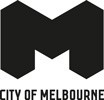 Construction update September 2022

Upcoming works: September to November 2022Site set-up and work hoursThe east side of Queen Street in front of the existing Food Court will be closed for the duration of works. Through traffic will be maintained during the works via detour on the west side of Queen Street. Works will occur 7am to 5.30pm Monday to Friday and 7am to 3.30pm Saturday.Service upgrades Services within the Food Hall including lighting, power, water, air conditioning and fire protection will be upgraded to ensure an improved environment for tenants and customers.Structural and roofing works Construction of the new Food Hall butterfly roof and Queen Street facade, including construction of structural steel, skylights and facade glazing.Victoria Street Terraces repair and amenity upgradesThe southside slate roof of the Victoria Street Terraces will be restored as part of this project. Amenities, including the public toilets, will also be upgraded.Pedestrian accessThe works area is fenced off for the duration of construction and pedestrians will be diverted around the site with designated footpaths. Thanks for your patience.Look ahead*Structural and roofing works – continues throughout September, October and November Service upgrades (water, power, lighting etc.) –  continues throughout September, October and NovemberVictoria Street Terraces roof and amenity upgrades – continues throughout September, October and NovemberInternal finishes, painting and fitout of Food Hall (ceilings, flooring, furniture and greening) – Commences in November *These timeframes are indicative only and subject to change.

Like to know more?To find out more about the new Food Hall and the Queen Victoria Market Precinct Renewal program, please contact 9658 9658, or visit melbourne.vic.gov.au/qvmrenewal